Name of Journal: World Journal of GastroenterologyManuscript NO: 79518Manuscript Type: OPINION REVIEWCurrent status of minimally invasive liver surgery for cancersMorise Z. Minimally invasive liver surgery for cancersZenichi MoriseZenichi Morise, Department of Surgery, Fujita Health University School of Medicine Okazaki Medical Center, Okazaki 444-0827, Aichi, JapanAuthor contributions: Morise Z designed the overall concept and contributed to the writing of the manuscript and the review of literature. Corresponding author: Zenichi Morise, FACS, MD, PhD, Chairman, Professor, Department of Surgery, Fujita Health University School of Medicine Okazaki Medical Center, 1 Gotanda Harisakicho, Okazaki 444-0827, Aichi, Japan. zmorise@fujita-hu.ac.jpReceived: August 25, 2022Revised: October 23, 2022Accepted: November 6, 2022Published online: November 21, 2022AbstractHepatocellular carcinoma (HCC) patients have chronic liver disease with functional deterioration and multicentric oncogenicity. Liver surgeries for the patients should be planned on both oncological effects and sparing liver function. In colorectal patients with post-chemotherapy liver injury and multiple bilateral tumors, handling multiple tumors in a fragile/easy-to-bleed liver is an important issue. Liver surgery for biliary tract cancers is often performed as a resection of large-volume functioning liver with extensive lymphadenectomy and bile duct resection/reconstruction. Minimally invasive liver surgery (MILS) for HCC is applied with the advantages of laparoscopic for cases of cirrhosis or repeat resections. Small anatomical resections using the Glissonian, indocyanine green-guided, and hepatic vein-guided approaches are under discussion. In many cases of colorectal liver metastases, MILS is applied combined with chemotherapy owing to its advantage of better hemostasis. Two-stage hepatectomy and indocyanine green-guided tumor identification for multiple bilateral tumors are under discussion. In the case of biliary tract cancers, MILS with extensive lymphadenectomy and bile duct resection/reconstruction are developing. A robot-assisted procedure for dissection of major vessels and handling fragile livers may have advantages, and well-simulated robot-assisted procedure may decrease the difficulty for biliary tract cancers.Key Words: Minimally invasive liver surgery; Laparoscopic liver resection; Robot-assisted liver resection; Hepatocellular carcinoma; Colorectal liver metastases; Biliary tract carcinoma©The Author(s) 2022. Published by Baishideng Publishing Group Inc. All rights reserved.Citation: Morise Z. Current status of minimally invasive liver surgery for cancers. World J Gastroenterol 2022; 28(43): 6090-6098 URL: https://www.wjgnet.com/1007-9327/full/v28/i43/6090.htm DOI: https://dx.doi.org/10.3748/wjg.v28.i43.6090Core Tip: Minimally invasive liver surgery (MILS) for hepatocellular carcinoma is applied with the advantages of laparoscopic “caudal approach” for cases of cirrhosis or repeat resections. Small anatomical resections using newly developing approaches are under discussion. In many cases of colorectal liver metastases, MILS is applied combined with chemotherapy, owing to its advantage of better hemostasis. Two-stage hepatectomy and indocyanine green-guided tumor identification for multiple bilateral tumors are under discussion. In the case of biliary tract cancers, MILS with extensive lymphadenectomy and bile duct resection/reconstruction are developing. A robot-assisted procedure may have advantages.INTRODUCTIONLiver surgery for cancer is mainly performed in patients with hepatocellular carcinoma (HCC), liver metastasis of colorectal carcinoma (CRCLM), or biliary tract carcinomas (BTC)[1-4]. It is usually performed as curative-intent liver resection (LR) without other comparable alternatives, except for ablation therapy for small HCC and liver transplantation for patients with severe cirrhosis and non-advanced HCC. However, LR for each disease has its own specificity based on disease characteristics and background liver condition. This editorial describes the characteristics of LR for each disease. Thereafter, the advantages, disadvantages, and current status of the minimally invasive approach for each disease, and its potential are discussed. LR for HCCPatients with HCC mostly have a history of chronic liver disease (CLD), which causes functional deterioration and multicentric oncogenicity in the injured liver[1]. Therefore, depending on the tumor and pre-existing liver conditions, LR, ablation therapy, trans-arterial chemoembolization, liver transplantation, or recently emerged systemic chemo-immune therapy are chosen. The rates of LR application to primary HCC cases and the 5 year-survival rate thereafter are approximately 30% and 50%, respectively[1]. However, after a successful first treatment, many patients eventually enter a long-term treatment course with repeated treatments for recurrent/multicentric metachronous HCC raised from an oncogenic CLD background. One of the above-listed treatment options is selected based on the tumor and liver conditions of the patients at the time of each treatment. On LR indication, an evaluation of the liver function and, accordingly, estimation of resectable functional liver volume should be performed preoperatively[5], since HCC patients with CLD have a potential risk factor for postoperative morbidity and liver failure. Furthermore, potential repeated treatments over a long period of the treatment course should be considered in the treatment strategy of patients with HCC/CLD. However, dissemination of cancer cells within the same portal territory as HCC tumors is well known, and anatomical resection of HCC is recommended[6]. Hemi-hepatectomy, sectionectomy, and sometimes segmentectomy, are widely accepted anatomical resections. However, since clear margins of segments one, five, six, and seven have sometimes been difficult to define, the Tokyo 2020 terminology of liver anatomy and resections was recently issued for segment or smaller anatomical resections[7]. These small anatomical resections and their combinations are under discussion for their oncological advantages. Liver surgeries for HCC patients should be planned to be appropriate in terms of both oncological effects on the currently existing HCC and sparing function of the liver with CLD, not only to minimize postoperative morbidity but also from the long-term perspective of potential repeated treatments.LR for CRCLMLR is the only curative-intent treatment for patients with CRCLM, with a 5-year overall survival rate of approximately 40%-50%[3]. However, due to the advancement of chemotherapy over the last few decades, combination strategies with chemotherapy, including adjuvant, neoadjuvant, and conversion strategies, for expanding indications and improving outcomes have become increasingly common[3]. Based on the current situation, patients with multiple tumors in the bilateral lobes often undergo LR. Several procedures are advocated to ensure that extended LR for multiple tumors is feasible and safer, such as residual liver hypertrophy with percutaneous transhepatic portal embolization (PTPE)[8,9], two-stage hepatectomy[10], or associating liver partition or portal vein embolization for staged hepatectomy (ALPPS)[11]. In contrast, parenchymal-sparing LR is recommended for tumors occurring in small numbers, since tumor cell spreading via the portal vein system is rare, contrary to HCC[12]. Repeat LR for resectable recurrences improves long-term outcomes[13], and parenchymal-sparing LR reportedly improves salvageability and survival at recurrence within the liver[14]. The background liver condition is usually not fibrotic without CLD but is often associated with post-chemotherapy liver injury, such as steatosis and congestion of microcirculation with sinusoidal obstructive syndrome[15,16]. Liver steatosis can lead to liver fragility during surgery and postoperative elevation of transaminase levels. Congestion of microcirculation with sinusoidal obstruction can cause increased blood loss during surgery and, sometimes, postoperative morbidity, including ascites, similar to portal hypertension in patients with cirrhosis[17]. Liver Surgery for BTCLiver surgery (LS) for BTC is performed in intrahepatic cholangiocarcinoma (ICC; peripheral and central types), perihilar cholangiocarcinoma, and gall bladder carcinoma[4]. Small peripheral ICC of the mass-forming type, often with CLD backgrounds and rarely with lymph node metastases, can be treated with an HCC-like approach, though it usually lacks an HCC-like tumor capsule with more invasive features than HCC[18]. Others have more aggressive features like spreading along the Glissonian pedicle with perineural, lymphatic, and venous invasions, as well as direct liver parenchymal invasion and lymph node metastases[4,18]. Since the invasion often involves hilar and intrahepatic Glissonian pedicles, LRs for those diseases sacrifice large volumes of functioning non-cancerous liver parenchyma to remove the cancer cells deeply infiltrated from the hilum into the peripheral Glissonian pedicle. PTPE is sometimes applied in such cases to enlarge the residual liver volume preoperatively[8]. Extensive lymphadenectomy and bile duct (sometimes including vasculature: Portal vein and hepatic artery) resection plus reconstruction are required. The patients mostly have a normal liver; however, sometimes damage from biliary obstruction may be present. In cases with jaundice, preoperative biliary drainage is needed[19].Minimally Invasive Liver SurgeryLaparoscopic liver resection (LLR) emerged in the early 1990s, and its indications have expanded thereafter[20,21]. The cancers previously mentioned are all within the indication of LLR. Less intraoperative blood loss, shorter hospital stays, and less morbidity in some conditions with comparable long-term outcomes have been generally reported with LLR for HCC and CRCLM[22,23]. LLRs for BTC, especially for those requiring extensive lymphadenectomy and bile duct (and vasculature) resection plus reconstruction, are now in the developmental stage with some early reports[24]. Although laparoscopic techniques for liver parenchymal transection, mobilization, and hemostasis have been established, those for extensive lymphadenectomy and bile duct (and vasculature) resection plus reconstruction are performed only in specialized centers. Robot-assisted LLR is also in its developmental stage and is performed mainly in specialized centers[25]. Moreover, devices that can be used in robotic procedures are still limited. However, some of the robotic procedures, such as bile duct/vasculature resection plus reconstruction, are expected to have advantages due to increased dexterity from stable endo-wrist instruments and stable high-definition three-dimensional visualization. Minimally invasive LR for HCCHCC with pre-existing CLD is thought to be the cancer for which the specific approach of minimally invasive LR (MILR) is most beneficial. In 2013, we presented the novel concept of the “caudal approach to LLR”[26]. Researchers followed[27,28] and defined the concept as a major conceptual changing of LLR in the statement of the 2nd international consensus conference[29]. LR is a procedure for handling the liver while it is protected inside the subphrenic “rib cage”. In open LR, the cage is opened with a large subcostal incision and the liver is mobilized. In LLR, the laparoscope and instruments get directly into the space from the caudal direction with minimal damage on the cage, and minimal mobilization and compression on the liver[30]. This leads to minimal damage to the adherent structures as well as the liver. Since HCC patients mostly have underlying CLD, they have a higher risk of post-LR morbidity. LR patients are exposed to three types of surgical stress: (1) General and whole-body surgical stress; (2) Decreased liver function from the decrease of functioning liver parenchyma after LR; and (3) Surgery-induced damage on the environment structures and residual liver (such as disruption of collateral vessels in CLD patients by laparotomy/dissection of peritoneal attachments and parenchymal damage by compression). The third type of surgical stress can be reduced by laparoscopic-specific caudal approach[26-28] in LLR for HCC/CLD patients and that decreases short-term morbidity[30]. We evaluated the short-term outcomes of liver surface small LLR for patients with severe CLD and our findings showed comparable short-term outcomes to those from patients of mild-to-moderate liver dysfunction[31]. Direct access to the surface tumor and minimal dissection of attachments made this surgery possible. This setting of LR can be achieved only with a laparoscopic approach. An international retrospective study using propensity score matching analysis of Child-Pugh B patients who underwent LR has shown that LLR is beneficial for these patients[32]. Moreover, LLR is thought to be advantageous also in less post-LR liver functional deterioration for those patients by smaller damage caused in surgical manipulation[30]. It can be beneficial for long-term and repeated treatment courses for the patients.The treatment of intrahepatic recurrence is also important. Modifications of the anatomy and the formation of adhesions make repeating LR more difficult. Laparoscopic surgeries make following procedures easier from reduced formation of adhesions[33]. Furthermore, LLR allows for better visibility and manipulation even in a small surgical field between adhesions[30]. It can lead to unnecessity of total adhesiolysis in repeat procedures. Our international retrospective study for repeat LR compared laparoscopic and open approaches[34] and showed that laparoscopic repeat LR is feasible and has the short-term advantages of less bleeding and morbidity for selected patients. The overall survival curves were clearly separated, with a better tendency in LLR, though the disease-free survival curves were overlapped. The post-LR overall survival of HCC/CLD patients is determined not only by the treatment results of the resected lesion but by those of metachronous lesions and liver insufficiency during the long-term course[35,36]. During the long course of repeated treatments, patients with HCC/CLD should have adequate residual liver function after each intervention, which enables them to get future repeat treatments. We hypothesized that better overall survival after laparoscopic procedure may be from less liver functional deterioration[30]. Accompanied with less adhesion, it can make the repeat treatments easy to access and decrease deceased patients by liver insufficiency. LLR with the specific caudal approach, performed as a unique strong local treatment, is beneficial for patients with HCC/CLD. However, LLR also has certain disadvantages. Disorientation can be easily happened due to lack of fine perceptible sensation and overview of the whole surgical field, and difficulty in performing precise intraoperative ultrasonography. Simulation and navigation from pre- and intra-operative imaging studies have been used to overcome these disadvantages. Well-simulated small anatomical resections in LLR can secure the tumor location in the resected area and provide adequate surgical margins, and lead to less postoperative bile leakage and less residual ischemic/congestive parenchyma, which possibly leads to recurrence[37]. For HCC for which anatomical resection is recommended, there are several reports of LLR that can lead to new developments, such as landmark (hepatic veins, etc.)-guided small anatomical resection[38], indocyanine green (ICG)-guided anatomical resection and tumor identification[39], and LLR with a Glissonian approach to more peripheral smaller branches from the hilum (cone unit resection)[40]. Robot-assisted LLR is an important emerging tool under discussion[25,41]. It could be advantageous, for example, in cases exposing a wide range of Glissonian pedicles and major hepatic veins.MILR for CRCLMAs mentioned before, patients with post-chemotherapy liver injury and those with multiple tumors in bilateral lobes increasingly undergo MILR with recent advancements in neoadjuvant/conversion chemotherapy[15,16]. Handling multiple tumors in a fragile/easy-to-bleed liver is an important issue. In MILR for CRCLM, disorientation can be easily happened due to lack of fine perceptible sensation and overview of the whole surgical field, and difficulty in performing precise intraoperative ultrasonography, as mentioned in MILR for HCC. Simulation and navigation from pre- and intraoperative imaging studies to assure tumors in the resected area with enough surgical margin are important. Landmark (such as hepatic veins)-oriented small anatomical resection[38], ICG-guided anatomical resection and tumor identification[39], and LLR with a Glissonian approach to more peripheral smaller branches from the hilum[40,42] are also applied to CRCLM. However, because the liver does not have CLD and the need for anatomical resection is low, LR for CRCLM with a large number of tumors is often planned as a combination of large anatomical resection plus partial resections or multiple partial resections. For the combination of large anatomical resection plus partial resections, the application of two-stage hepatectomy or ALPPS in MILR is now advocated[43,44]. For multiple partial resections, ICG-guided tumor identification is reported to be effective in addition to conventional intraoperative navigation[45,46].In terms of handling fragile and easy-to-bleed injured liver after chemotherapy, bleeding can be controlled more easily in LLR than in open procedures by optimal visualization and pneumoperitoneum accompanied by Pringle’s maneuver. However, handling a fragile liver can sometimes be difficult due to congenital motion restrictions in LLR, especially in complicated resections. Robot-assisted LLR may give us a chance to overcome this difficulty with its advantages, such as increased dexterity from stable endo-wrist instruments.Theoretically, early recovery after MILR can be advantageous when it enables the earlier introduction of adjuvant chemotherapy. Although there are no solid data on the combination of MILR and chemotherapy, the combination of these treatments is a matter of further investigation.Minimally invasive liver surgery for BTCBTC is an emerging indication of minimally invasive liver surgery (MILS) under discussion[47]. Surgery for BTC consists of three different procedures: LR, lymphadenectomy, and resection plus reconstruction of the bile duct (and vasculature). The laparoscopic procedure for LR has already been established during its application in HCC and CRCLM. Lymphadenectomy around the hepatic hilum and hepatoduodenal ligaments is often performed in laparoscopic pancreatic surgery[48,49]. Laparoscopic resection plus reconstruction of the bile duct (and vasculature) for malignant diseases should be added to MILS for BTC, although there are reports of bile duct resection plus reconstruction for benign diseases[50]. Surgeries for small peripheral mass-forming ICC rarely with lymph node metastases and early-stage gall bladder carcinoma without invasion to the hepatic hilum or hepato-duodenal ligament (candidates for radical cholecystectomy) requires only peripheral LR and mild lymphadenectomy. They are the first good candidates for the MILS application. On the other hand, advanced gallbladder carcinoma, central (invasive) ICC, and perihilar carcinoma with pedicle invasions and a high potential for lymph node metastases should be handled with a complicated combination of LR, extended lymphadenectomy, and resection plus reconstruction of the bile duct (and vasculature). There are only a few reports of MILS applications in those conditions[24,51]. Among these, minimally invasive surgery for perihilar carcinoma is the most difficult. Bile duct dissection, division, and reconstruction should be performed at the more peripheral part of the small-sized bile duct to obtain a cancer-free margin. Under laparoscopic conditions, disorientation is easy to occur due to the lack of good overview/tactile sensation and motion restriction is also a congenital problem. Setting an adequate resection line without cancer invasion and performing reconstruction of the small orifice of the residual bile duct is more difficult than the open procedure. From this perspective, a well-simulated and planned robot-assisted procedure may be a potential tool to overcome this situation.CONCLUSIONMILS for HCC with CLD background and recommendation for anatomical resection has been established and applied to most cases with advantages in cirrhotic patients and repeat LR by laparoscopic specific “caudal approach”. Small anatomical resections using Glissonian approach, ICG-guided approach, landmark (i.e., hepatic vein)-guided approach are under discussion and developments. Robot-assisted procedure for long range dissection of major vessels may have advantages.MILS for CRCLM with combination treatments to chemotherapy has been established and applied to many cases with the advantage in better hemostasis by pneumoperitoneum and optimal visualization. LLRs with two-stage hepatectomy, ALPPS, ICG-guided tumor identification are under discussion and developments. Robot-assisted procedure for handling the fragile liver after chemotherapy may have advantages.MILS for BTC with spreading invasion along Glissonian pedicle, lymph node metastases and direct invasion to liver parenchyma is developing, especially for extensive lymphadenectomy and bile duct (vasculatures) resection /reconstruction, and possible in experienced center. Well simulated and planned robot-assisted procedure may decrease the difficulty in setting tumor free resection line and reconstruction of small bile duct orifice (Table 1).REFERENCES1 Kudo M, Izumi N, Sakamoto M, Matsuyama Y, Ichida T, Nakashima O, Matsui O, Ku Y, Kokudo N, Makuuchi M; Liver Cancer Study Group of Japan. Survival Analysis over 28 Years of 173,378 Patients with Hepatocellular Carcinoma in Japan. Liver Cancer 2016; 5: 190-197 [PMID: 27493894 DOI: 10.1159/000367775]2 European Association for the Study of the Liver. Electronic address: easloffice@easloffice.eu.; European Association for the Study of the Liver. EASL Clinical Practice Guidelines: Management of hepatocellular carcinoma. J Hepatol 2018; 69: 182-236 [PMID: 29628281 DOI: 10.1016/j.jhep.2018.03.019]3 Newhook TE, Vauthey JN. Colorectal liver metastases: state-of-the-art management and surgical approaches. Langenbecks Arch Surg 2022; 407: 1765-1778 [PMID: 35397680 DOI: 10.1007/s00423-022-02496-7]4 Valle JW, Borbath I, Khan SA, Huguet F, Gruenberger T, Arnold D; ESMO Guidelines Committee. Biliary cancer: ESMO Clinical Practice Guidelines for diagnosis, treatment and follow-up. Ann Oncol 2016; 27: v28-v37 [PMID: 27664259 DOI: 10.1093/annonc/mdw324]5 Torzilli G, Makuuchi M, Inoue K, Takayama T, Sakamoto Y, Sugawara Y, Kubota K, Zucchi A. No-mortality liver resection for hepatocellular carcinoma in cirrhotic and noncirrhotic patients: is there a way? A prospective analysis of our approach. Arch Surg 1999; 134: 984-992 [PMID: 10487594 DOI: 10.1001/archsurg.134.9.984]6 Imamura H, Matsuyama Y, Miyagawa Y, Ishida K, Shimada R, Miyagawa S, Makuuchi M, Kawasaki S. Prognostic significance of anatomical resection and des-gamma-carboxy prothrombin in patients with hepatocellular carcinoma. Br J Surg 1999; 86: 1032-1038 [PMID: 10460639 DOI: 10.1046/j.1365-2168.1999.01185.x]7 Wakabayashi G, Cherqui D, Geller DA, Abu Hilal M, Berardi G, Ciria R, Abe Y, Aoki T, Asbun HJ, Chan ACY, Chanwat R, Chen KH, Chen Y, Cheung TT, Fuks D, Gotohda N, Han HS, Hasegawa K, Hatano E, Honda G, Itano O, Iwashita Y, Kaneko H, Kato Y, Kim JH, Liu R, López-Ben S, Morimoto M, Monden K, Rotellar F, Sakamoto Y, Sugioka A, Yoshiizumi T, Akahoshi K, Alconchel F, Ariizumi S, Benedetti Cacciaguerra A, Durán M, Garcia Vazquez A, Golse N, Miyasaka Y, Mori Y, Ogiso S, Shirata C, Tomassini F, Urade T, Wakabayashi T, Nishino H, Hibi T, Kokudo N, Ohtsuka M, Ban D, Nagakawa Y, Ohtsuka T, Tanabe M, Nakamura M, Tsuchida A, Yamamoto M. The Tokyo 2020 terminology of liver anatomy and resections: Updates of the Brisbane 2000 system. J Hepatobiliary Pancreat Sci 2022; 29: 6-15 [PMID: 34866349 DOI: 10.1002/jhbp.1091]8 Makuuchi M, Thai BL, Takayasu K, Takayama T, Kosuge T, Gunvén P, Yamazaki S, Hasegawa H, Ozaki H. Preoperative portal embolization to increase safety of major hepatectomy for hilar bile duct carcinoma: a preliminary report. Surgery 1990; 107: 521-527 [PMID: 2333592]9 Azoulay D, Castaing D, Smail A, Adam R, Cailliez V, Laurent A, Lemoine A, Bismuth H. Resection of nonresectable liver metastases from colorectal cancer after percutaneous portal vein embolization. Ann Surg 2000; 231: 480-486 [PMID: 10749607 DOI: 10.1097/00000658-200004000-00005]10 Adam R, Laurent A, Azoulay D, Castaing D, Bismuth H. Two-stage hepatectomy: A planned strategy to treat irresectable liver tumors. Ann Surg 2000; 232: 777-785 [PMID: 11088072 DOI: 10.1097/00000658-200012000-00006]11 Schnitzbauer AA, Lang SA, Goessmann H, Nadalin S, Baumgart J, Farkas SA, Fichtner-Feigl S, Lorf T, Goralcyk A, Hörbelt R, Kroemer A, Loss M, Rümmele P, Scherer MN, Padberg W, Königsrainer A, Lang H, Obed A, Schlitt HJ. Right portal vein ligation combined with in situ splitting induces rapid left lateral liver lobe hypertrophy enabling 2-staged extended right hepatic resection in small-for-size settings. Ann Surg 2012; 255: 405-414 [PMID: 22330038 DOI: 10.1097/SLA.0b013e31824856f5]12 Gold JS, Are C, Kornprat P, Jarnagin WR, Gönen M, Fong Y, DeMatteo RP, Blumgart LH, D'Angelica M. Increased use of parenchymal-sparing surgery for bilateral liver metastases from colorectal cancer is associated with improved mortality without change in oncologic outcome: trends in treatment over time in 440 patients. Ann Surg 2008; 247: 109-117 [PMID: 18156930 DOI: 10.1097/SLA.0b013e3181557e47]13 Lam VW, Pang T, Laurence JM, Johnston E, Hollands MJ, Pleass HC, Richardson AJ. A systematic review of repeat hepatectomy for recurrent colorectal liver metastases. J Gastrointest Surg 2013; 17: 1312-1321 [PMID: 23525970 DOI: 10.1007/s11605-013-2186-5]14 Mise Y, Aloia TA, Brudvik KW, Schwarz L, Vauthey JN, Conrad C. Parenchymal-sparing Hepatectomy in Colorectal Liver Metastasis Improves Salvageability and Survival. Ann Surg 2016; 263: 146-152 [PMID: 25775068 DOI: 10.1097/SLA.0000000000001194]15 Tzeng CW, Aloia TA. Colorectal liver metastases. J Gastrointest Surg 2013; 17: 195-201; quiz p.201-2 [PMID: 23054896 DOI: 10.1007/s11605-012-2022-3]16 Fan CQ, Crawford JM. Sinusoidal obstruction syndrome (hepatic veno-occlusive disease). J Clin Exp Hepatol 2014; 4: 332-346 [PMID: 25755580 DOI: 10.1016/j.jceh.2014.10.002]17 Schouten van der Velden AP, Punt CJ, Van Krieken JH, Derleyn VA, Ruers TJ. Hepatic veno-occlusive disease after neoadjuvant treatment of colorectal liver metastases with oxaliplatin: a lesson of the month. Eur J Surg Oncol 2008; 34: 353-355 [PMID: 17207961 DOI: 10.1016/j.ejso.2006.11.022]18 Aishima S, Oda Y. Pathogenesis and classification of intrahepatic cholangiocarcinoma: different characters of perihilar large duct type versus peripheral small duct type. J Hepatobiliary Pancreat Sci 2015; 22: 94-100 [PMID: 25181580 DOI: 10.1002/jhbp.154]19 Nagino M, Hayakawa N, Nimura Y, Dohke M, Kitagawa S. Percutaneous transhepatic biliary drainage in patients with malignant biliary obstruction of the hepatic confluence. Hepatogastroenterology 1992; 39: 296-300 [PMID: 1427569]20 Buell JF, Cherqui D, Geller DA, O'Rourke N, Iannitti D, Dagher I, Koffron AJ, Thomas M, Gayet B, Han HS, Wakabayashi G, Belli G, Kaneko H, Ker CG, Scatton O, Laurent A, Abdalla EK, Chaudhury P, Dutson E, Gamblin C, D'Angelica M, Nagorney D, Testa G, Labow D, Manas D, Poon RT, Nelson H, Martin R, Clary B, Pinson WC, Martinie J, Vauthey JN, Goldstein R, Roayaie S, Barlet D, Espat J, Abecassis M, Rees M, Fong Y, McMasters KM, Broelsch C, Busuttil R, Belghiti J, Strasberg S, Chari RS; World Consensus Conference on Laparoscopic Surgery. The international position on laparoscopic liver surgery: The Louisville Statement, 2008. Ann Surg 2009; 250: 825-830 [PMID: 19916210 DOI: 10.1097/sla.0b013e3181b3b2d8]21 Abu Hilal M, Aldrighetti L, Dagher I, Edwin B, Troisi RI, Alikhanov R, Aroori S, Belli G, Besselink M, Briceno J, Gayet B, D'Hondt M, Lesurtel M, Menon K, Lodge P, Rotellar F, Santoyo J, Scatton O, Soubrane O, Sutcliffe R, Van Dam R, White S, Halls MC, Cipriani F, Van der Poel M, Ciria R, Barkhatov L, Gomez-Luque Y, Ocana-Garcia S, Cook A, Buell J, Clavien PA, Dervenis C, Fusai G, Geller D, Lang H, Primrose J, Taylor M, Van Gulik T, Wakabayashi G, Asbun H, Cherqui D. The Southampton Consensus Guidelines for Laparoscopic Liver Surgery: From Indication to Implementation. Ann Surg 2018; 268: 11-18 [PMID: 29064908 DOI: 10.1097/SLA.0000000000002524]22 Takahara T, Wakabayashi G, Beppu T, Aihara A, Hasegawa K, Gotohda N, Hatano E, Tanahashi Y, Mizuguchi T, Kamiyama T, Ikeda T, Tanaka S, Taniai N, Baba H, Tanabe M, Kokudo N, Konishi M, Uemoto S, Sugioka A, Hirata K, Taketomi A, Maehara Y, Kubo S, Uchida E, Miyata H, Nakamura M, Kaneko H, Yamaue H, Miyazaki M, Takada T. Long-term and perioperative outcomes of laparoscopic versus open liver resection for hepatocellular carcinoma with propensity score matching: a multi-institutional Japanese study. J Hepatobiliary Pancreat Sci 2015; 22: 721-727 [PMID: 26096910 DOI: 10.1002/jhbp.276]23 Beppu T, Wakabayashi G, Hasegawa K, Gotohda N, Mizuguchi T, Takahashi Y, Hirokawa F, Taniai N, Watanabe M, Katou M, Nagano H, Honda G, Baba H, Kokudo N, Konishi M, Hirata K, Yamamoto M, Uchiyama K, Uchida E, Kusachi S, Kubota K, Mori M, Takahashi K, Kikuchi K, Miyata H, Takahara T, Nakamura M, Kaneko H, Yamaue H, Miyazaki M, Takada T. Long-term and perioperative outcomes of laparoscopic versus open liver resection for colorectal liver metastases with propensity score matching: a multi-institutional Japanese study. J Hepatobiliary Pancreat Sci 2015; 22: 711-720 [PMID: 25902703 DOI: 10.1002/jhbp.261]24 Gumbs AA, Jarufe N, Gayet B. Minimally invasive approaches to extrapancreatic cholangiocarcinoma. Surg Endosc 2013; 27: 406-414 [PMID: 22926892 DOI: 10.1007/s00464-012-2489-8]25 Giulianotti PC, Coratti A, Sbrana F, Addeo P, Bianco FM, Buchs NC, Annechiarico M, Benedetti E. Robotic liver surgery: results for 70 resections. Surgery 2011; 149: 29-39 [PMID: 20570305 DOI: 10.1016/j.surg.2010.04.002]26 Tomishige H, Morise Z, Kawabe N, Nagata H, Ohshima H, Kawase J, Arakawa S, Yoshida R, Isetani M. Caudal approach to pure laparoscopic posterior sectionectomy under the laparoscopy-specific view. World J Gastrointest Surg 2013; 5: 173-177 [PMID: 23977419 DOI: 10.4240/wjgs.v5.i6.173]27 Soubrane O, Schwarz L, Cauchy F, Perotto LO, Brustia R, Bernard D, Scatton O. A Conceptual Technique for Laparoscopic Right Hepatectomy Based on Facts and Oncologic Principles: The Caudal Approach. Ann Surg 2015; 261: 1226-1231 [PMID: 24854453 DOI: 10.1097/SLA.0000000000000737]28 Wakabayashi G, Cherqui D, Geller DA, Han HS, Kaneko H, Buell JF. Laparoscopic hepatectomy is theoretically better than open hepatectomy: preparing for the 2nd International Consensus Conference on Laparoscopic Liver Resection. J Hepatobiliary Pancreat Sci 2014; 21: 723-731 [PMID: 25130985 DOI: 10.1002/jhbp.139]29 Wakabayashi G, Cherqui D, Geller DA, Buell JF, Kaneko H, Han HS, Asbun H, OʼRourke N, Tanabe M, Koffron AJ, Tsung A, Soubrane O, Machado MA, Gayet B, Troisi RI, Pessaux P, Van Dam RM, Scatton O, Abu Hilal M, Belli G, Kwon CH, Edwin B, Choi GH, Aldrighetti LA, Cai X, Cleary S, Chen KH, Schön MR, Sugioka A, Tang CN, Herman P, Pekolj J, Chen XP, Dagher I, Jarnagin W, Yamamoto M, Strong R, Jagannath P, Lo CM, Clavien PA, Kokudo N, Barkun J, Strasberg SM. Recommendations for laparoscopic liver resection: a report from the second international consensus conference held in Morioka. Ann Surg 2015; 261: 619-629 [PMID: 25742461 DOI: 10.1097/SLA.0000000000001184]30 Endo T, Morise Z, Katsuno H, Kikuchi K, Matsuo K, Asano Y, Horiguchi A. Caudal Approach to Laparoscopic Liver Resection-Conceptual Benefits for Repeated Multimodal Treatment for Hepatocellular Carcinoma and Extended Right Posterior Sectionectomy in the Left Lateral Position. Front Oncol 2022; 12: 950283 [PMID: 35898874 DOI: 10.3389/fonc.2022.950283]31 Morise Z, Sugioka A, Kawabe N, Umemoto S, Nagata H, Ohshima H, Kawase J, Arakawa S, Yoshida R. Pure laparoscopic hepatectomy for hepatocellular carcinoma patients with severe liver cirrhosis. Asian J Endosc Surg 2011; 4: 143-146 [PMID: 22776279 DOI: 10.1111/j.1758-5910.2011.00081.x]32 Troisi RI, Berardi G, Morise Z, Cipriani F, Ariizumi S, Sposito C, Panetta V, Simonelli I, Kim S, Goh BKP, Kubo S, Tanaka S, Takeda Y, Ettorre GM, Russolillo N, Wilson GC, Cimino M, Montalti R, Giglio MC, Igarashi K, Chan CY, Torzilli G, Cheung TT, Mazzaferro V, Kaneko H, Ferrero A, Geller DA, Han HS, Kanazawa A, Wakabayashi G, Aldrighetti L, Yamamoto M. Laparoscopic and open liver resection for hepatocellular carcinoma with Child-Pugh B cirrhosis: multicentre propensity score-matched study. Br J Surg 2021; 108: 196-204 [PMID: 33711132 DOI: 10.1093/bjs/znaa041]33 Soubrane O, Goumard C, Laurent A, Tranchart H, Truant S, Gayet B, Salloum C, Luc G, Dokmak S, Piardi T, Cherqui D, Dagher I, Boleslawski E, Vibert E, Sa Cunha A, Belghiti J, Pessaux P, Boelle PY, Scatton O. Laparoscopic resection of hepatocellular carcinoma: a French survey in 351 patients. HPB (Oxford) 2014; 16: 357-365 [PMID: 23879788 DOI: 10.1111/hpb.12142]34 Morise Z, Aldrighetti L, Belli G, Ratti F, Belli A, Cherqui D, Tanabe M, Wakabayashi G; ILLS-Tokyo Collaborator group. Laparoscopic repeat liver resection for hepatocellular carcinoma: a multicentre propensity score-based study. Br J Surg 2020; 107: 889-895 [PMID: 31994182 DOI: 10.1002/bjs.11436]35 Rahbari NN, Mehrabi A, Mollberg NM, Müller SA, Koch M, Büchler MW, Weitz J. Hepatocellular carcinoma: current management and perspectives for the future. Ann Surg 2011; 253: 453-469 [PMID: 21263310 DOI: 10.1097/SLA.0b013e31820d944f]36 El-Serag HB, Marrero JA, Rudolph L, Reddy KR. Diagnosis and treatment of hepatocellular carcinoma. Gastroenterology 2008; 134: 1752-1763 [PMID: 18471552 DOI: 10.1053/j.gastro.2008.02.090]37 Cho JY, Han HS, Choi Y, Yoon YS, Kim S, Choi JK, Jang JS, Kwon SU, Kim H. Association of Remnant Liver Ischemia With Early Recurrence and Poor Survival After Liver Resection in Patients With Hepatocellular Carcinoma. JAMA Surg 2017; 152: 386-392 [PMID: 28052154 DOI: 10.1001/jamasurg.2016.5040]38 Monden K, Sadamori H, Hioki M, Ohno S, Takakura N. Laparoscopic Anatomic Liver Resection of the Dorsal Part of Segment 8 Using an Hepatic Vein-Guided Approach. Ann Surg Oncol 2022; 29: 341 [PMID: 34302229 DOI: 10.1245/s10434-021-10488-y]39 Wakabayashi T, Cacciaguerra AB, Abe Y, Bona ED, Nicolini D, Mocchegiani F, Kabeshima Y, Vivarelli M, Wakabayashi G, Kitagawa Y. Indocyanine Green Fluorescence Navigation in Liver Surgery: A Systematic Review on Dose and Timing of Administration. Ann Surg 2022; 275: 1025-1034 [PMID: 35121701 DOI: 10.1097/SLA.0000000000005406]40 Gotohda N, Cherqui D, Geller DA, Abu Hilal M, Berardi G, Ciria R, Abe Y, Aoki T, Asbun HJ, Chan ACY, Chanwat R, Chen KH, Chen Y, Cheung TT, Fuks D, Han HS, Hasegawa K, Hatano E, Honda G, Itano O, Iwashita Y, Kaneko H, Kato Y, Kim JH, Liu R, López-Ben S, Morimoto M, Monden K, Rotellar F, Sakamoto Y, Sugioka A, Yoshiizumi T, Akahoshi K, Alconchel F, Ariizumi S, Benedetti Cacciaguerra A, Durán M, Garcia Vazquez A, Golse N, Miyasaka Y, Mori Y, Ogiso S, Shirata C, Tomassini F, Urade T, Wakabayashi T, Nishino H, Hibi T, Kokudo N, Ohtsuka M, Ban D, Nagakawa Y, Ohtsuka T, Tanabe M, Nakamura M, Yamamoto M, Tsuchida A, Wakabayashi G. Expert Consensus Guidelines: How to safely perform minimally invasive anatomic liver resection. J Hepatobiliary Pancreat Sci 2022; 29: 16-32 [PMID: 34779150 DOI: 10.1002/jhbp.1079]41 Kato Y, Sugioka A, Kojima M, Kiguchi G, Mii S, Uchida Y, Takahara T, Uyama I. Initial experience with robotic liver resection: Audit of 120 consecutive cases at a single center and comparison with open and laparoscopic approaches. J Hepatobiliary Pancreat Sci 2022 [PMID: 35737850 DOI: 10.1002/jhbp.1206]42 Sugioka A, Kato Y, Tanahashi Y. Systematic extrahepatic Glissonean pedicle isolation for anatomical liver resection based on Laennec's capsule: proposal of a novel comprehensive surgical anatomy of the liver. J Hepatobiliary Pancreat Sci 2017; 24: 17-23 [PMID: 28156078 DOI: 10.1002/jhbp.410]43 Machado MA, Makdissi FF, Surjan RC, Kappaz GT, Yamaguchi N. Two-stage laparoscopic liver resection for bilateral colorectal liver metastasis. Surg Endosc 2010; 24: 2044-2047 [PMID: 20108150 DOI: 10.1007/s00464-009-0859-7]44 Melandro F, Giovanardi F, Hassan R, Larghi Laureiro Z, Ferri F, Rossi M, Mennini G, Pawlik TM, Lai Q. Minimally Invasive Approach in the Setting of ALPPS Procedure: a Systematic Review of the Literature. J Gastrointest Surg 2019; 23: 1917-1924 [PMID: 31197682 DOI: 10.1007/s11605-018-04092-x]45 Kudo H, Ishizawa T, Tani K, Harada N, Ichida A, Shimizu A, Kaneko J, Aoki T, Sakamoto Y, Sugawara Y, Hasegawa K, Kokudo N. Visualization of subcapsular hepatic malignancy by indocyanine-green fluorescence imaging during laparoscopic hepatectomy. Surg Endosc 2014; 28: 2504-2508 [PMID: 24566751 DOI: 10.1007/s00464-014-3468-z]46 Aoki T, Yasuda D, Shimizu Y, Odaira M, Niiya T, Kusano T, Mitamura K, Hayashi K, Murai N, Koizumi T, Kato H, Enami Y, Miwa M, Kusano M. Image-guided liver mapping using fluorescence navigation system with indocyanine green for anatomical hepatic resection. World J Surg 2008; 32: 1763-1767 [PMID: 18543027 DOI: 10.1007/s00268-008-9620-y]47 Elmoghazy W, Cowan J, Tabchouri N, Tinguely P, Bennamoun M, Tubbax C, Sarran A, Lefevre M, Lamer C, Gayet B, Fuks D. Liver resection for extra-pancreatic biliary cancer: what is the role of laparoscopic approach? Surg Endosc 2019; 33: 3711-3717 [PMID: 30693390 DOI: 10.1007/s00464-019-06664-7]48 Kendrick ML, Cusati D. Total laparoscopic pancreaticoduodenectomy: feasibility and outcome in an early experience. Arch Surg 2010; 145: 19-23 [PMID: 20083750 DOI: 10.1001/archsurg.2009.243]49 Palanivelu C, Rajan PS, Rangarajan M, Vaithiswaran V, Senthilnathan P, Parthasarathi R, Praveen Raj P. Evolution in techniques of laparoscopic pancreaticoduodenectomy: a decade long experience from a tertiary center. J Hepatobiliary Pancreat Surg 2009; 16: 731-740 [PMID: 19652900 DOI: 10.1007/s00534-009-0157-8]50 Lee H, Hirose S, Bratton B, Farmer D. Initial experience with complex laparoscopic biliary surgery in children: biliary atresia and choledochal cyst. J Pediatr Surg 2004; 39: 804-7; discussion 804-7 [PMID: 15185200 DOI: 10.1016/j.jpedsurg.2004.02.018]51 Hu HJ, Wu ZR, Jin YW, Ma WJ, Yang Q, Wang JK, Liu F, Li FY. Minimally invasive surgery for hilar cholangiocarcinoma: state of art and future perspectives. ANZ J Surg 2019; 89: 476-480 [PMID: 30136376 DOI: 10.1111/ans.14765]FootnotesConflict-of-interest statement: All the authors report no relevant conflicts of interest for this article.Open-Access: This article is an open-access article that was selected by an in-house editor and fully peer-reviewed by external reviewers. It is distributed in accordance with the Creative Commons Attribution NonCommercial (CC BY-NC 4.0) license, which permits others to distribute, remix, adapt, build upon this work non-commercially, and license their derivative works on different terms, provided the original work is properly cited and the use is non-commercial. See: https://creativecommons.org/Licenses/by-nc/4.0/Provenance and peer review: Invited article; Externally peer reviewed.Peer-review model: Single blindPeer-review started: August 25, 2022First decision: October 20, 2022Article in press: November 6, 2022Specialty type: Gastroenterology and hepatologyCountry/Territory of origin: JapanPeer-review report’s scientific quality classificationGrade A (Excellent): AGrade B (Very good): BGrade C (Good): 0Grade D (Fair): 0Grade E (Poor): 0P-Reviewer: Levi Sandri GB, Italy; Papadopoulos N, Greece S-Editor: Fan JR L-Editor: A P-Editor: Fan JRTable 1 Summary of current status of minimally invasive liver surgery for cancersHCC: Hepatocellular carcinoma; CRCLM: Liver metastasis of colorectal carcinoma; BTC: Biliary tract carcinomas; LR: Liver resection; LLR: Laparoscopic liver resection; LC: Liver cirrhosis; ICG: Indocyanine green; TSH: Two-stage hepatectomy; ALPPS: Associating liver partition or portal vein embolization for staged hepatectomy; PTPE: Percutaneous transhepatic portal embolization; LN: Lymph node.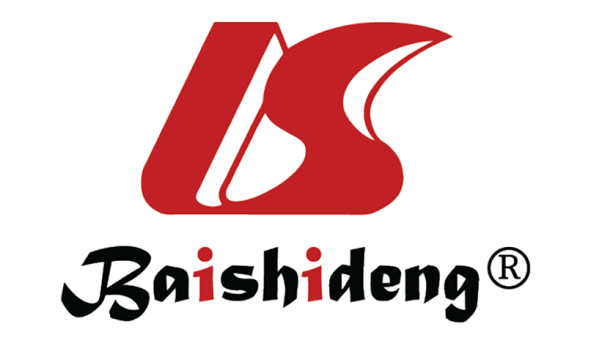 Published by Baishideng Publishing Group Inc7041 Koll Center Parkway, Suite 160, Pleasanton, CA 94566, USATelephone: +1-925-3991568E-mail: bpgoffice@wjgnet.comHelp Desk: https://www.f6publishing.com/helpdeskhttps://www.wjgnet.com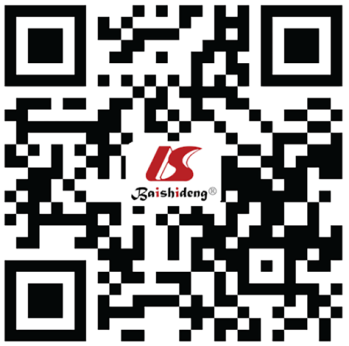 © 2022 Baishideng Publishing Group Inc. All rights reserved.DiseaseBackgrounds of disease and liver for surgeryStatus of minimally invasive liver resection HCCChronically injured background of liver[1,2]: (1) Deteriorated liver function–postoperative morbidity; and (2) Multicentric carcinogenesis–repeated treatmentsEstablished/applied with some merit to most cases[21,29]: Advantages in LR of LC patients[30,31] and repeat LR[30,34] by laparoscopic specific “caudal approach”[26-28]HCCAnatomical resection[6]Under discussion and development: (1) Small anatomical resection using Glissonian approach[40,42], ICG-guided approach[39], hepatic vein-guided approach[38]; and (2) Robot for long-range dissection of major vessels?CRCLMCombination treatments with chemotherapy[3]: (1) Multiple bilateral tumors–TSH[10], ALPPS[11]; and (2) Injured liver–fragility from steatosis[15], easy bleeding form congestion[16,17]Established/applied to many cases[20,23]: Advantages of better hemostasis[20,29] by pneumoperitoneum/optimal visualizationCRCLMParenchymal sparing resection[12,14]Under discussion and development: (1) LLR with TSH[43], ALPPS[44]–possible in experienced centers; (2) ICG-guided tumor identification[39,45]; and (3) Robot for handling the fragile liver?BTCSpreading invasion along Glissonian pedicle[4], LN metastases and direct invasion to liver parenchyma: (1) Extended LR of normal liver–PTPE[8]; (2) Lymphadenectomy; and (3) Bile duct (vasculature) resection/reconstruction-Needs of setting tumor free resection line and reconstruction of small bile duct orificeDeveloping and possible in specialized center[24]: (1) Lymphadenectomy and bile duct (vasculature) resection/reconstruction in specialized center[24,51]; and (2) Difficulties in setting tumor free resection line and reconstruction of small bile duct orifice: Well simulated robot-assisted procedure?